Декоративное  рисование«Завиток»( по мотивам хохломской росписи)(подготовительная группа )    .Программное содержание. Знакомить детей с декоративным творчеством разных народов. Учить выделять композицию, основные элементы, цвет и использовать их в своем рисунке. Закреплять умение свободно и легко концом кисти рисовать завитки в разные стороны. Совершенствовать разнонаправленные слитные движения руки, зрительный контроль над ними. Развивать эстетические чувства (цвета, композиции). Продолжать учить оценивать выполненные рисунки в соответствии с поставленной задачей. Материал.-Презентация «Сказ о хохломе»; клип «Хохлома»; -Предметы быта, украшенные хохломской росписью, выполненные по мотивам Хохломы. -Вырезанные из бумаги контуры разделочных досок желтого, красного, черного и зеленого цветов; краски: акварель, гуашь; палитра; кисти; вода; салфетки; образцы.Ход занятия.I Организационный момент.Часть 1Педагог начинает показывать презентацию «Сказ о хохломе». Дети, вместе с педагогом читают название презентации.	-Сказ о хохломе. Начинается сказ не про нас, не про вас, а про чудесный рисунок волшебной травы.	-Рассказывают, жил в древние времена в городе Москве мастер – иконописец. Царь высоко ценил его мастерство и щедро награждал за труды. Любил мастер свое ремесло, но больше всего любил он вольную жизнь и поэтому однажды тайно покинул царский двор и перебрался в глухие керженские леса.	Срубил он себе избу и стал заниматься прежним делом. Мечтал он о таком искусстве, которое стало бы родным всем, как простая русская песня, и чтобы отразилась в нём красота родной земли. Так и появились первые хохломские чашки, украшенные пышными цветами и тонкими веточками.Слава о великом мастере разнеслась по всей земле. Отовсюду приезжали люди, чтобы полюбоваться на его мастерство. Многие рубили здесь избы и селились рядом. Наконец, дошла слава мастера и до грозного государя, и повелел он отряду стрельцов найти беглеца и привести. Но быстрее стрелецких ног летела народная молва. Узнал мастер о своей беде, собрал односельчан и раскрыл им секреты своего ремесла. А утром, когда вошли в село царские посланцы, увидели все, как горит ярким пламенем изба чудо-художника. Сгорела изба, а самого мастера как ни искали, нигде не нашли. Только остались на земле его краски, которые словно вобрали в себя и жар пламени и чернь пепелища.Исчез мастер, но не исчезло его мастерство, и до сих пор ярким пламенем горят хохломские краски, напоминая всем и о счастье свободы, и о жаре любви к людям, и о жажде красоты. Видно, не простой была кисть мастера – кисть из солнечных лучей.Такова легенда. Рассказывают её всегда чуть-чуть по-разному, и каждый любознательный сможет прочитать её в сборниках легенд и сказок Нижегородской области. Как и во всякой легенде, в ней много вымысла, но её правда в том, что большое мастерство и большое искусство сохраняются только тогда, когда передаются из рук в руки, от учителя к ученику. Так и случилось с Хохломой. -Полюбуемся изделиями мастеров Хохломы.Что вы видите? Опишите словесно какая посуда? ( красивая посуда,  яркая , радостная , богатая, красочная!) -Из какого материала изготовлена  эта   посуда? (Из дерева.)-Все  ли предметы быта расписаны в одинаково? Знаете ли вы эту роспись? (Хохломская)	-Это – музей  хохломской росписи. Сейчас мы пройдемся по залу этого музея. Что же в нем есть?	-Рассмотрим внимательно изделия хохломы – подносы. Какие основные цвета использовали хохломские мастера  для фона? (Красный, желтый, зеленый, черный). 	-Каждому цвету придаёт народ свое значение. Красный – огнь, любовь, преданность. Золотой – солнце, свет, тепло. Черный – земля, торжественность. Зеленый – жизнь. 	-Травный орнамент, или «травка», 	Так характерен для всей хохломы,	Чудесный рисунок волшебной страны!	Элементы травной росписи.-Как вы думаете элементов в росписи мало или  много? Конечно много.  “Осочки” - самый простой элемент. Он выполняется легким движением кончика кисточки сверху вниз.“Завитки” выполняют, как и “усики”, только с легким нажимом в середине элемента.“Капельки” выполняют, прикладывая кисть к изделию.“Кустики” изображают непрерывной линией одинаковой толщины, закрученной в спираль.Криуль                Завитки – простые по форме, а радуют взор.Богат и наряден чудесный узор.По золоту фона затейливой змейкойОрнамент здесь вьётся – попробуй сумей-ка!ЛистикиПожеланием добра, благополучия и счастья с давних пор на Руси считались изображения цветущих кустов и плодов.ЯгодкиХохломские художники называют ягоды ласково, и никогда один и тот же мастер не напишет их одинаково.Ягодки смородиныЯгоды смородины, рябины рисуют «тычком» или «ляпушкой» (кусочек овечьей шерсти, обмотанный вокруг палочки), а мы сможем нарисовать их ватной палочкой.А вот посмотрите – знакомый сюжет.Узнали вы сказку? Узнали, иль нет?-Жар- птицу никто не видел, поэтому каждый мастер рисует её по-своему. Вы уже в аппликации делали уже тоже по своему представлению.-Хохлома – искусство современное. Ее роспись можно где угодно, на любых предметах.	-Как вы думаете, кто это? (Мастера росписи.)Кисть хохломская! Большое спасибо!Сказывай сказку для радости жизни!Ты, как душа у народа, красива,Ты, как и люди, служишь Отчизне!Ребята, посмотрите на выставку  хохломской посуды, я ни чего не перепутала? Игра « Убери лишний предмет»Ребята вы обратили внимания, какой на мне нарядный фартук.Игра «Найди завиток на моем фартуке».Молодцы! Вы очень хорошо запомнили элемент хохломской росписи «Завиток»Часть 2	-А  вы  бы хотели сегодня поработать мастерами хохломской росписи? Я – главный мастер, а вы – мои подмастерья.-Сегодня  я хочу научить вас рисовать один из элементов «завиток», который очень важен для хохломы.  Какой элемент росписи мы будем учится,  рисовать ? (завиток). Правильно завиток.  Я хочу напомнить, с чего нужно начинать рисовать.Набрать гуашь на кончик кисточки и легкими движениями руки, кончиком кисти, рисуем тонкую веточку  в одну сторону, в другую сторону.Вот теперь от веточки рисуем «завиток» с одной стороны, длиннее с другой  стороны короче. И так на каждой веточке. Напоминаю, завиток может быть длинным и коротким. Получается очень красивая роспись. А какими элементами можно еще украсить веточку? (ягодками, листочками, травкой). Кто, из вас хочет дополнить мою веточку. (Ребенок украшает веточку узором по своему желанию). А теперь, я предлагаю вам самим нарисовать узор хохломы. Но не забудьте: Главный узор росписи - завиток. Расписывать будете досочки.  Я привезла для вас заготовки. Предлагаю вам выбрать фон доски красный, желтый, черный. Выбирайте,  чем вы будете работать и присаживайтесь.Подумайте, какие цвета гуаши вы будете использовать в работе. Какой цвет будет ярче выделяться на фоне досочки.Давайте возьмем в руки сухую  кисточку и попробуем выполнить движения в воздухе, а теперь на доске, как будто вы рисуете легко без нажима  веточку в одну сторону, в другую. А от нее завиток. Теперь наберите гуашь на кончик кисточки и начинайте расписывать  досочку.  Дети рисуют под музыку. III Итог АнализКакие  замечательнее росписи  у вас получились. Все доски такие красивые. Давайте устроим выставку ваших работ. Я помогу вам в этом.   Пусть все дети детского сада приходят к вам на выставку и любуются вашими произведениями.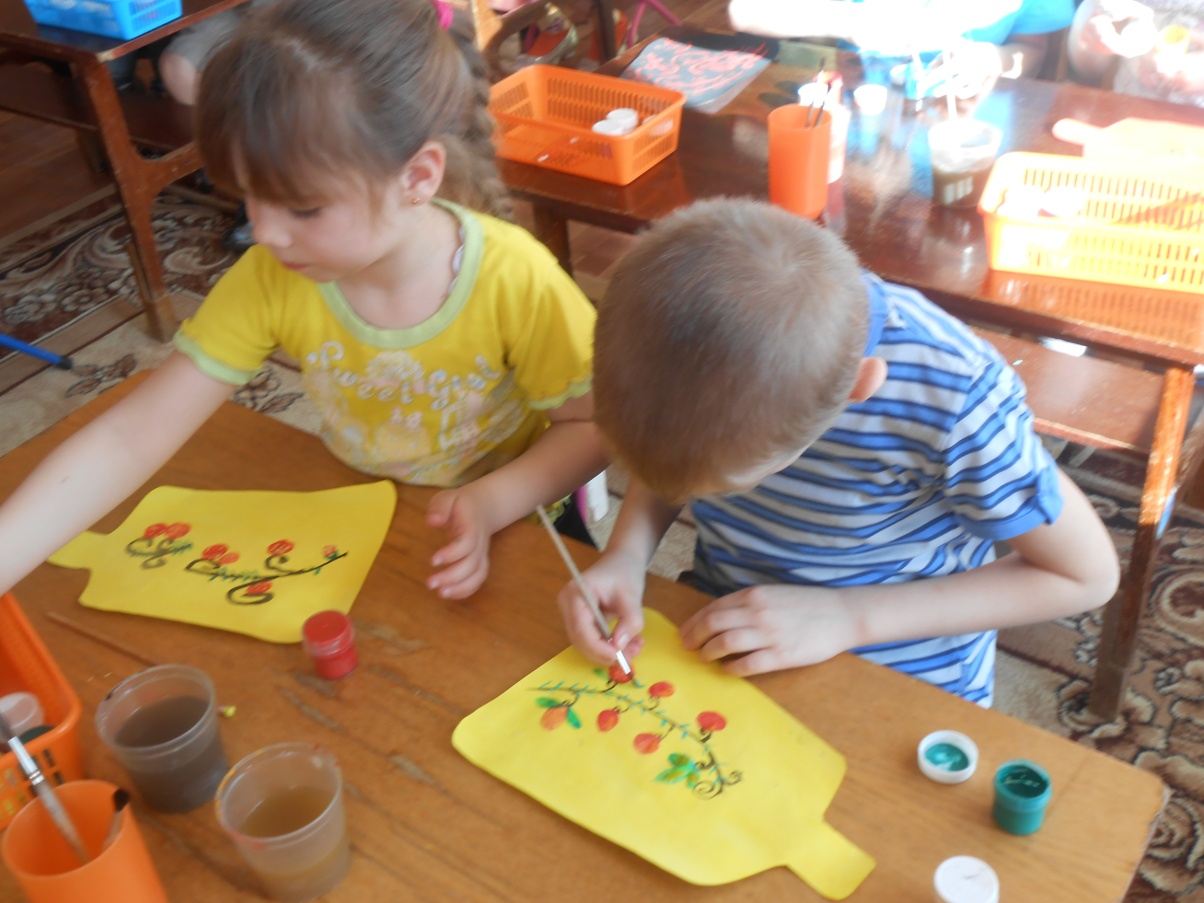 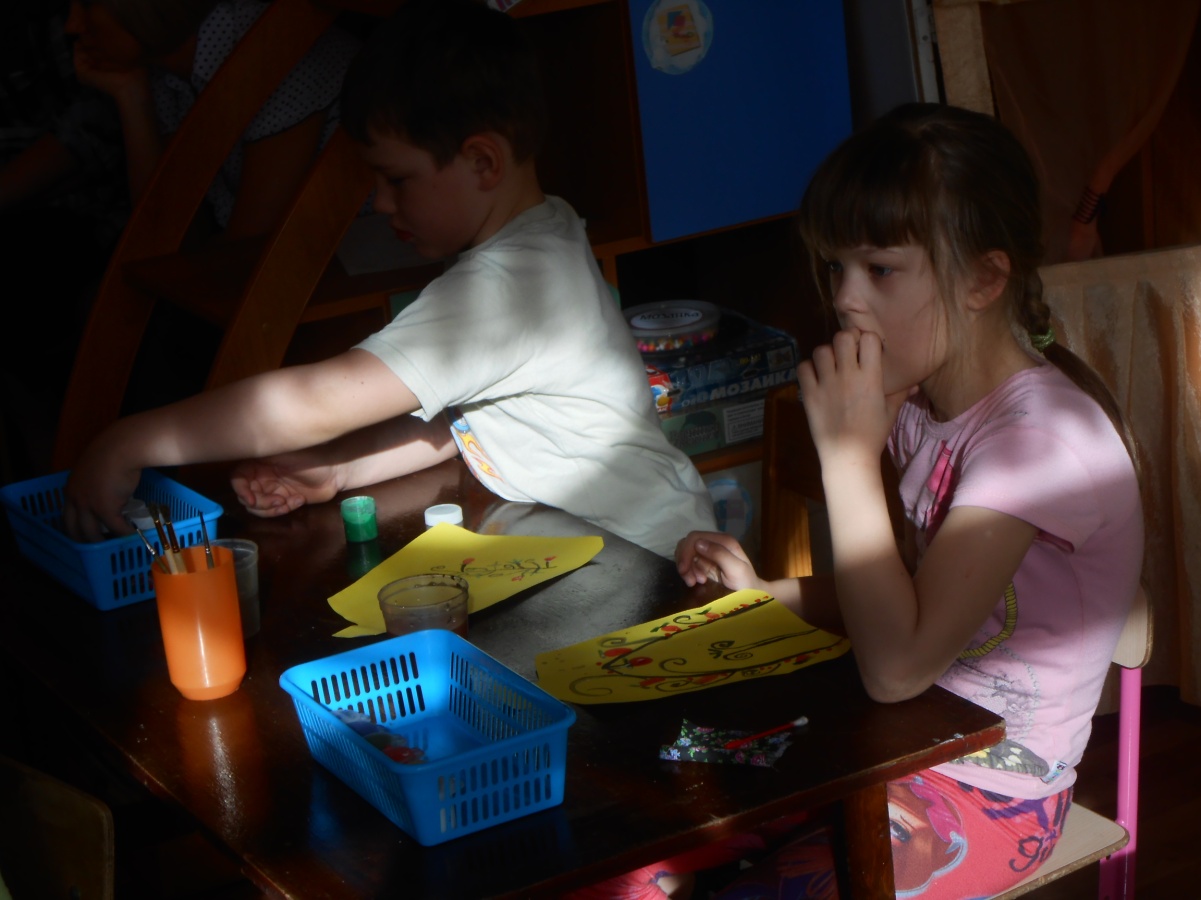 